ANNUAL MEMBER APPLICATION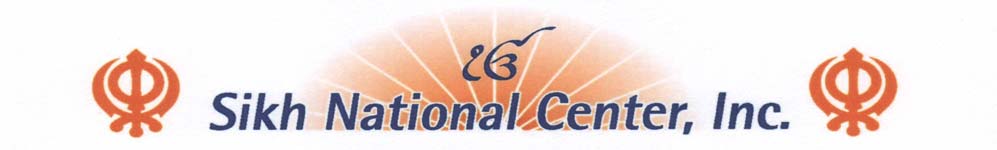 Faith & Commitment: I declare under oath that I am a Sikh as defined by S.G.P.C., Amritsar, Punjab, India and otherwise qualify to become an Annual Member of Sikh National Center, Inc. (“SNC”) under Articles IV & V of its By-laws which I have read, understand, and agree with.  I further pledge to support and promote Sikhism and SNC by Tun, Mun, and Dhun.  Thru this application, I hereby commit to pay at least my Annual Membership Dues of $375, abide by SNC’s By-laws at all times, and generously serve SNC in the areas of my competencies and interest.  Applicant’s  Name:   ________        ____      ___________________   ______________________    _______________________                                                			       Title	          First Name	                        Middle Name	         Last Name (Mr., Mrs., Dr.)Street Address:  _________________         _______________________________________________________________________          			Number, Street, Apt. 	            	       City		                    State             Zip CodeTelephones:  (________)__________________     (________)___________________    (________)______    ________________ 		       Mobile/Cell No.	               Office No. & Ext.     	         Home Ph. No.Quick Mail:  ______                ___________________________________               (________)_____________________________                                            Email Address                                            Fax No.Personal Data:                Yes   or   No              	        Yes   or   No                               Yes   or   No			     Age 18 Yrs: Circle	                Legal Resident: Circle                         Citizen: CircleSponsor Member 1.  _____________________________________________     __________________________  _____________                                                              Member’s Name & No.                                               Member’s SignatureSponsor Member 2.  _____________________________________________     ____________________________  ___________                                                              Member’s Name & No.                                                Member’s SignatureSign and Date:  _____________________________________________________________      ________/________/___________                                                                      Normal Signature of Applicant                                           Month/Day/Year Dues Payment:  ____________________________________________   _______________________________________________                                                              Check No./Date/Amount                                        Signature of GMC’s TreasurerSNC/GMC’s Official Records  Qualification Check:    Yes   or   No       ______________________________________________________________                                                                       Circle One                                 Signature of GMC’s Secretary  GMC Approval:   Approved/Rejected     _________________      ________________________________________                                              Circle One                       Mo/Day/Year                 Signature of GMC’s President Membership No.:   _________________________     _________________    ______________________________________                                                      Assigned Number             Mo/Day/Year              Signature of GMC’s SecretaryUPDATED 12-21-2020